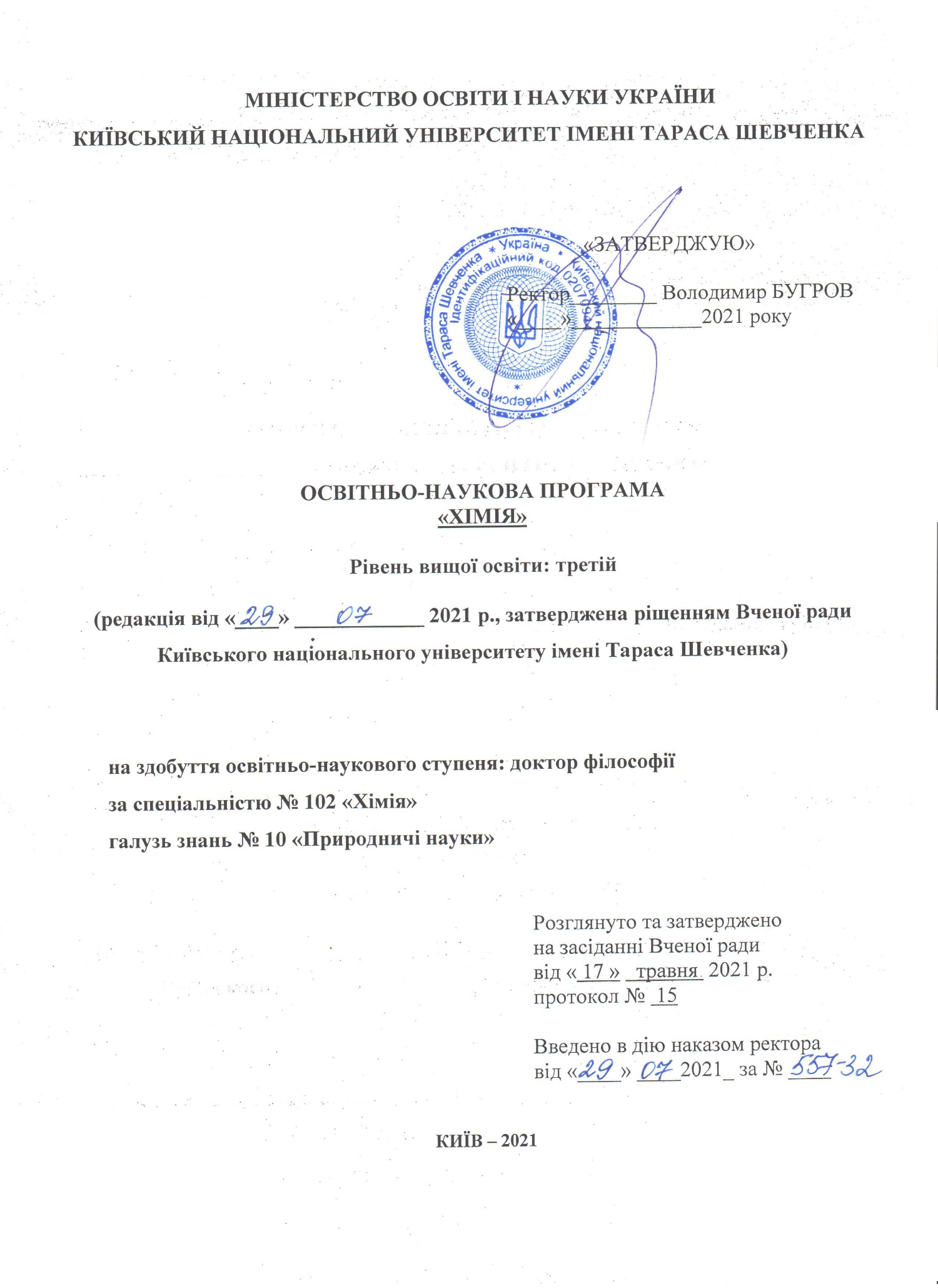 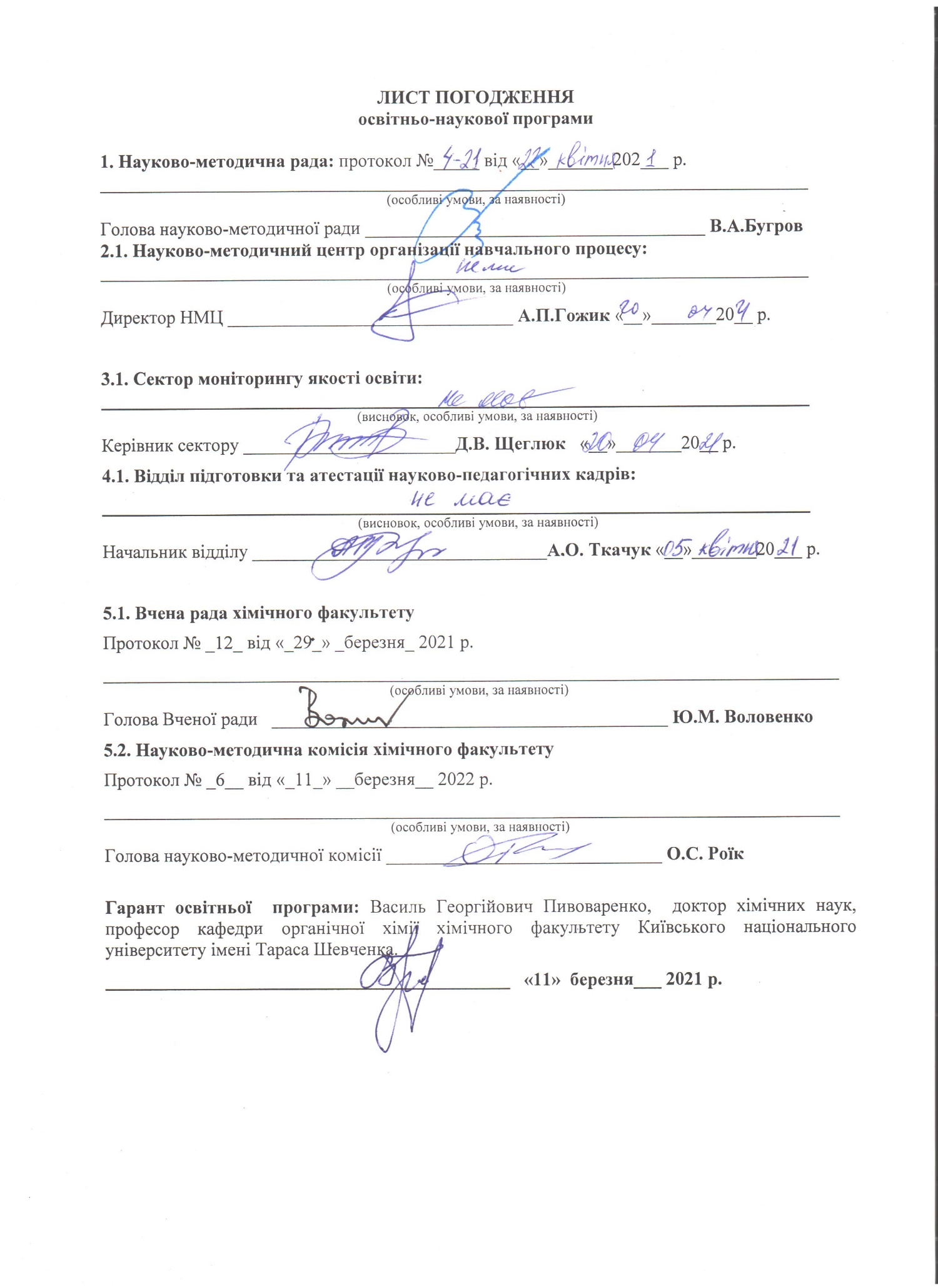 ІНФОРМАЦІЯ ПРО ЗОВНІШНЮ АПРОБАЦІЮ1.Заступник директора Інституту фізичної хімії ім. Л.В.Писаржевського НАН Українид.х.н., професор, академік НАН України В.В. Павліщук.Висновок - освітньо-наукова програма "Хімія" відповідає всім вимогам МОН України щодо підготовки докторів філософії і може бути впровадженою в навчальний процес хімічного факультету Київського національного університету імені Тараса Шевченка.2. Голова науково-методичної комісії фізичного факультету Київського національного університету імені Тараса Шевченка, д.ф.-м.н., професор Зеленський С.Є.Висновок - освітньо-наукова програма за спеціальністю "Хімія" спрямована на ефективну підготовку фахвців вищого рівня кваліфікації з хімії. На факультеті є достатня кількість устаткування і вимірювальних приладів.ПЕРЕДМОВАРозроблено робочою групою у складі:При розробці проекту програми враховані вимоги проекту освітнього стандарту спеціальності 102 хімія третього рівня вищої освітиПРОФІЛЬ ОСВІТНЬО-НАУКОВОЇ ПРОГРАМИХімія/ChemistryЗі спеціальності № 102 «Хімія/Chemistry»ПЕРЕЛІК КОМПОНЕНТ ОСВІТНЬО-НАУКОВОЇ ПРОГРАМИ ТА ЇХ ЛОГІЧНА ПОСЛІДОВНІСТЬ2.1 Перелік компонент ОП2.2 Структурно-логічна схема ОП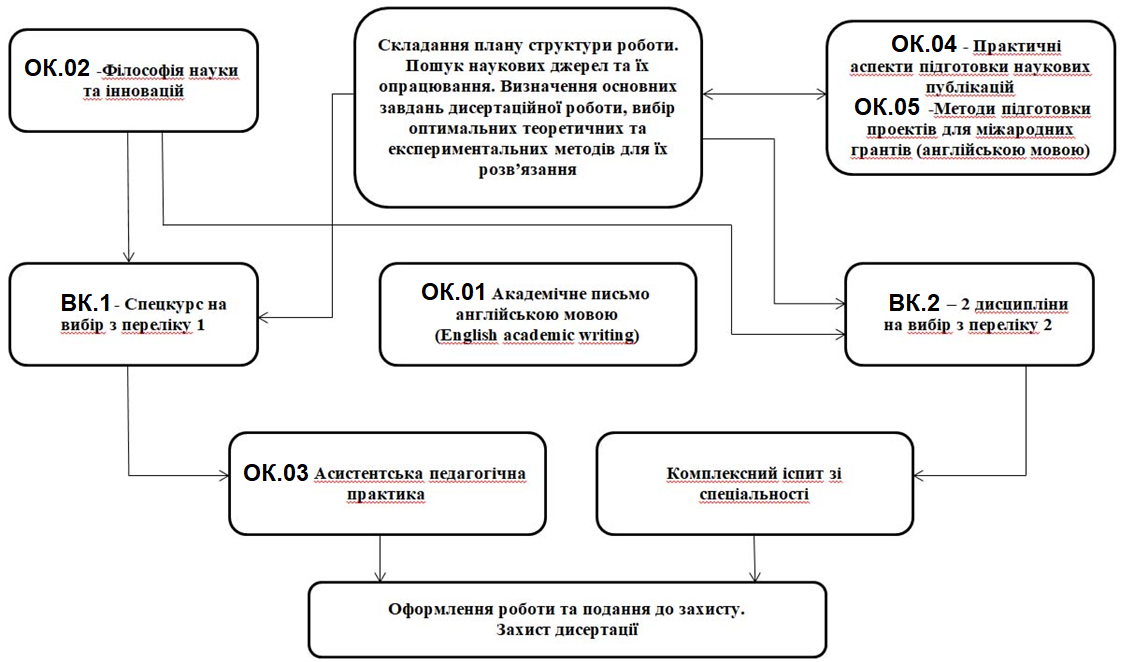 ФОРМА АТЕСТАЦІЇ ЗДОБУВАЧІВ ВИЩОЇ ОСВІТИАтестація здобувачів вищої освіти освітньо-науковогого рівня «Доктор філософії» спеціальності  102 Хімія здійснюється за двома формами:комплексний атестаційний екзамен з хімії;публічний захистдисертаційної робота доктора філософії. Комплексний атестаційний екзамен передбачає оцінювання програмних результатів навчання, визначених даною освітньою програмою.Дисертаційна робота доктора філософії передбачає проведення самостійного наукового дослідження або розв’язання складної спеціалізованої задачі та/або практичної проблеми у галузі хімії з застосуванням теоретичних або/та експериментальних методів. Дисертаційна робота доктора філософії має бути перевірена на плагіат.Атестація здійснюється відкрито і публічно.МАТРИЦЯ ВІДПОВІДНОСТІ ПРОГРАМНИХ КОМПЕТЕНТНОСТЕЙ КОМПОНЕНТАМ ОСВІТНЬОЇ ПРОГРАМИМАТРИЦЯ ЗАБЕЗПЕЧЕННЯ ПРОГРАМНИХ РЕЗУЛЬТАТІВ НАВЧАННЯ ВІДПОВІДНИМИ КОМПОНЕНТАМИ ОСВІТНЬО - НАУКОВОЇ ПРОГРАМИПрізвище, ім’я, по-батькові керівника та членів проектної групиНайменування посадиНайменування закладу, який закінчив викладач (рік закінчення, спеціальність, кваліфікація згідно з документом про вищу освіту)Науковий ступінь, шифр і найменування наукової спеціальності, тема дисертації, вчене звання, за якою кафедрою присвоєноСтаж науково-педагогічної роботиІнформація про наукову діяльність (основні публікації за напрямом, науково-дослідна робота, участь у конференціях і семінарах, робота з аспірантами та докторантами, керівництво науковою роботою студентів)Пивоваренко Василь Георгійович(гарант програми)професор кафедри органічної хімії, професорКиївський державний університет ім. Т.Г. Шевченка,1980, спеціальність хімія, кваліфікація – хімік зі спеціальності хімія природних сполук Доктор хімічних наук за спеціальністю. 02.00.03 – органічна хімія; дисертація «Cинтез, будова і властивості багатоканальних флуоресцентних зондів на основі 1,3-діариліденкетонів, дициклопентано[b,e]піридинів та 3-гідроксихромонів» (2007). Вчене звання професор (2017), за кафедрою органічної хімії.Стаж науково педагогіч-ної роботи 40 роківСфера наук. діяльності: синтез та властивості флуоресцентних зондів, флуоресцентна спектроскопія. За напрямком наукової та педагогічної діяльності опубліковано  6 підручників та навчально-методичних посібників  та 150 наукових статей із них 82 входять до міжнародної наукометричної бази Scopus. Індекс Хірша: 28Основні останні публікації:1. Nemkovich, N.A., Detert, H., Pivovarenko, V.G., Sobchuk A.N., Tomin, V.I., Wróblewski, T. Specific orientation of dipole moments in azocrown ketocyanine dyes determined by electrooptical absorption measurements (EOAM). J. Luminescence 2019, 208,  218-224.2. B. Andreiuk, A. Reisch, V. G. Pivovarenko, A. S. Klymchenko. Aluminium-based fluorinated counterion for enhanced encapsulation and emission of dyes in biodegradable polymer nanoparticles. Mater. Chem. Front., 2017,1, 2309-2316 . 3. V. G. Pivovarenko, O. Bugera, N. Humbert, A. S. Klymchenko, Y. Mély. A toolbox of chromones and quinolones for measuring a wide range of ATP concentrations. Chem. Eur. J. 2017, 23,11927-11934. Участь у   20  міжнародних та 46 всеукраїнських наукових конференціях і семінарах. Під науковим керівництвом захищено 4 дисертації докторів філософії, 3  кандидатських та 45 магістерських робіт.Кількість наукових статей за участю студентів та аспірантів – 47ВоловенкоЮліан МихайловичДекан хімічного факультету, професорКиївський державний університет ім. Т.Г. Шевченка,1972,спеціальність хімія, кваліфікація хімік зі спеціальності органічна хіміяДоктор хімічних наук за спеціальністю 02.00.03 – органічна хімія 
“Синтез гетероциклічних 
β-енамінокетонів 
та конденсованих азинів на основі заміщених ацетонітрилів” (1998)Професор кафедри органічної хімії (2001).49 роківСфера наук. діяльності: синтез та реакційна здатність гетероциклічних сполук. За напрямком наукової та педагогічної діяльності опубліковано 11 підручників та навчально-методичних посібників  та 250 наукових статей із них190 входить до міжнародної наукометричної бази Scopus.Основні останні публікації:1. Omelian, T.V., Dobrydnev, A.V., Utchenko, O.Y., (...), Konovalova, I.S., Volovenko, Y.M.  The reactivity of tetrahydropyrrolo[1,2-b]isothiazol-3(2H)-one 1,1-dioxides // Monatshefte fur Chemie 2020, 151, 1759-1772.2. Hys, V.Y., Milokhov, D.S., Volovenko, O.B., (...), Shishkina, S.V., Volovenko, Y.M.  Synthetic Approach to Fused Azasultams with 1,2,4-Thiadiazepine Framework // Synthesis (Germany) 2020, 52, 2857-2869. 3. Dyachenko, M.S., Kochetkov, A.O., Dobrydnev, A.V., (...), Omelchenko, I.V., Volovenko, Y.M.  Synthesis of 4,4-Disubstituted 1,2-Thiazinane-5-one 1,1-Dioxides via the CSIC[≠] Reaction Strategy // Chemistry Select 2020, 5, 5573-5576.4. Stepannikova, K.O., Vashchenko, B.V., Grygorenko, O.O., (...), Volovenko, Y.M., Zhersh, S.  Synthesis of Spirocyclic β- and γ-Sultams by One-Pot Reductive Cyclization of Cyanoalkylsulfonyl Fluorides – 2020, European Journal of Organic Chemistry.Участь у 140 наукових конференціях і семінарах. Під науковим керівництвом захищено 15  кандидатських та 51 магістерській роботі.Кількість наукових статей за участю студентів та аспірантів – 77Слободяник Микола Семенович(член проектної групи)завідувач кафедринеорганічної хімії, член кор. НАН України, професор,Київський ордена Леніна державний університет імені Т.Г. Шевченка, 1968, спеціальність хімія, кваліфікація – хімік зі спеціальності неорганічна хімія.Доктор хімічних наук, спеціальність 02.00.01 – неорганічна хімія,тема дисертації „Направленный синтез двойныхфосфатов одно- и поливалентныхметалловизрасплавленных солей”, професор кафедри неорганічної хімії,Стаж науково педагогіч-ної роботи 52 рокиСфера наук. діяльності: природні та модифіковані фосфати – хімія, будова та властивості.За напрямком наукової та педагогічної діяльності опубліковано понад 500 праць, в тому числі двох монографій, трьох підручників та навчально-методичних посібників, понад 400 статей з них у БД Scopus - 170 .Основні останні публікації:Livitska O.V., Strutynska N.Yu., Vasyliuk O.M., Grynyuk I.I., Prylutska S.V., Slobodyanik N.S. Synthesis, characterization and antimicrobial properties of chemically modified apatite-related calcium phosphates//Funct. Mater. – 2020. – Vol. 27, No. 1. – P. 184-191.N. Strutynska, O. Livitska, S. Prylutska, Yu. Yumyna, P. Zelena, L. Skivka, A. Malyshenko, L. Vovchenko, V. Strelchuk, Yu. Prylutskyy, N. Slobodyanik, U. Ritter. New nanostructured apatite-type (Na+, Zn2+, CO32−)-doped calcium phosphates: Preparation, mechanical properties and antibacterial activity// Journal of Molecular Structure. – 2020. – Vol. 1222. – P. 128932
Li S., Bychkov K.L., Butenko D.S., Terebilenko K.V., Zhu Y., Han W., Klyui N.I.Scheelite-related MIIxBi1-xV1-xMoxO4 (MII – Ca, Sr) solid solution-based photoanodes for enhanced photoelectrochemical water oxidation // Dalton Transactions. – 2020. – Vol. 49, No. 7. – P. 2345-2355.Участь у   багатьохміжнародних та всеукраїнськихнауковихконференціях і семінарах. Науковеконсультування 3 докторськихробіт. Піднауковимкерівництвомзахищено 12 кандидатських та 45 магістерськихробіт.Кількістьнаукових статей за участюаспірантів –  60. Науковий керівник держбюджетн теми №16БФ037-01ХиляВолодимир Петрович(член проектної групи)завідувач кафедри органічної хімії член кор. НАН України, професорКиївський  університет,1962, хімік, учитель хімії середньої школиДоктор хімічних наук за спеціальністю 02.00.03 – органічна хімія; Тема докторської дисертації: «Модифицирован-ныефлавоноиды, изофлавоноиды и азотсодержащиегетероциклическиесистемы на ихоснове» (1986). Вчене звання проф. (1988), органічна хімія.Чл.-кор. АН України (2000)Стаж науково педагогіч-ної роботи 57 роківСфера наук. діяльності: природні та модифіковані флавоноїди – хімія, стереохімія та біологічні аспекти.За напрямком наукової та педагогічної діяльності опубліковано більше 490 праць, в тому числі 1 монографія, 8  підручників та навчально-методичних посібників, 422 статті, 113 АС і патентів; 76науковихстатей у журналах, що індексуються базами даних ScopusОсновні останні публікації:Moskvina, V.S., Khilya, V.P.Chemistry of Heterocyclic Compounds, 2019, 55(4-5), pp. 300–306. Amino-Acid Derivatives of PyranocoumarinsKrasylov, I.V., Moskvina, V.S., Shilin, S.V., Khilya, V.P.Chemistry of Natural Compounds, 2020, 56(5), pp. 832–836. Synthesis of Furoneoflavones Modified by Coumarin and (Het)Aroyl SubstituentsShokol, T.V., Moskvina, V.S., Hlibov, Y.K., Frasinyuk, M.S., Khilya, V.P.Chemistry of Natural Compounds, 2021, 57(1), pp. 33–37.Участь у   більше, ніж 75  міжнародних та 80 всеукраїнських наукових конференціях і семінарах. Наукове консультування 2 докторськими роботами. Під науковим керівництвом захищено    14 кандидатських та 45 магістерських робіт. Кількість наукових статей за участю студентів та аспірантів –115.Науковийкерівникдержбюджетної н/д теми № 16БФ037-02ФрицькийІгорОлегович(член проектної групи)Завідувач кафедри фізичної хімії, професорКиївський державний університет ім. Т.Г. Шевченка,1987,хімія, хімік, викладач Доктор хімічних наук за спеціальністю 02.00.01 – неорганічна хімія, Тема докторської дисертації: “Поліядерні координаційні сполуки перехідних металів з азотвмісними лігандами в моделюванні активних центрів металоферментів” професор кафедри фізичної хімії,Стаж науково педагогіч-ної роботи 36 роківСфера наук. діяльності: фізико-хімія координаційних сполук, біонеорганічна хімія, гомогенний та біоміметичний каталіз. За напрямком наукової та педагогічної діяльності опубліковано  480 праць, в тому числі  4 підручники та навчально-методичних посібники, 190  статей.141 стаття у журналах, що індексуються базами даних Scopus  та WebofScience; індекс Гірша 33.Основні останні публікації:1. S.I. Shylin, M.V. Pavliuk, L. D'Amario, F. Mamedov, J. Sá, G. Berggren, I.O. Fritsky. Efficient visible light-driven water oxidation catalysed by an iron(IV) clathrochelate complex // Chem. Comm., 2019, 55, P. 3335-3338..2. V.M. Hiiuk, S. Shova, A. Rotaru, V. Ksenofontov, I.O. Fritsky, I.A. Gural'skiy. Room temperature hysteretic spin crossover in a new cyanoheterometallic framework // Chem. Comm., 2019, 55, P. 3359-3362.3. M. Ostrowska, I.A. Golenya, M. Haukka, I.O. Fritsky, E. Gumienna-Kontecka. Complex formation of copper(II), nickel(II) and zinc(II) with ethylophosphonoaceto-hydroxamic acid: solution speciation, synthesis and structural characterization //New J. Chem., 2019, 43, P.10237-10249.Участь у   47  міжнародних та 54 всеукраїнських наукових конференціях і семінарах. Наукове консультування 3 докторських робіт. Під науковим керівництвом захищено    17 кандидатських та 25 магістерських робіт.Кількість наукових статей за участю аспірантів – 87.Науковийкерівникдержбюджетної н/д теми № 19БФ037-04Колендо Олексій Юрійовичпрофесор кафедри хімії високомолекулярних сполукКиївський державний університет ім. Т.Г. Шевченка,  1981,  хімія – органічна хімія, кваліфікація - хімік, викладач хіміїД.х.н., 02.00.06 – хімія високомолекулярних сполук, професор  (кафедри хімії ВМС) Тема докторської дисертації:"Екситонна підтримка хімічних реакцій в  полімерах та модельних органічних сполуках”Стаж науково педагогіч-ної роботи 39 роківСфера наук. діяльності:  полімери – хімія, фотохімія та біологічні аспекти. За напрямком наукової та педагогічної діяльності опубліковано 430 праць, в тому числі 1 монографія, 7 підручників та навчально-методичних посібників, 168 статей, 20 патентів України.Основні останні публікації: 1.  Valeriia M Ovdenko, Volodymyr V Multian, Andrii V Uklein, Ihor V Kulai, Oleksiy Yu Kolendo, Volodymyr Ya Gayvoronsky Novel efficient nonlinear optical azo-and azomethine polymers containing an antipyrine fragment: synthesis and characterization  Journal of Materials Chemistry 2020, C 8 (26), 9032-904512.  Dominique Guichaoua, Bohdan Kulyk, Vitaliy Smokal, Anna Migalska-Zalas, Oksana Kharchenko, Oksana Krupka, Oleksiy Kolendo, Bouchta Sahraoui UV irradiation induce NLO modulation in photochromic styrylquinoline-based polymers: Computational and experimental studies. Organic Electronics 2019,  66, 175-182 3.   Kolendo О. Yu.., Ovdenko V.М. Quantum chemical investigation of new model bent-shaped bis-azomethines for nonlinear optics applications. Molecular Crystals and Liquid Crystals, 2019, т.671 в.1 c.113-127Участь у   50  міжнародних та 65 всеукраїнських наукових конференціях і семінарах. Наукове консультування 1 докторською роботою. Під науковим керівництвом захищено  9 кандидатських та 45 магістерських робіт. Кількість наукових статей за участю студентів та аспірантів – 90.Тананайко Оксана ЮріївнаЗавідувач кафедри аналітичної хімії, доцентКиївський держуніверситет ім..Т.Г.Шевченка, 1989, хімія, хімік, викладачКандидат хімічних наук, 02.00.02 –Аналітична хімія, доцент кафедри аналітичної хімії, Тема кандидатської дисертації: Концентрування та визначення мікрокількостей алюмінію і кобільту у питній та природних водах з використанням високомолекулярних четвертинних амонійних солейСтаж науково-педагогіч-ної роботи 29 років роківСфера наук. діяльності:  хемо- та біосенсори на основі  модифікованих аналітичними реагентами та біолігандами композитних покриттів оксиду силіцію для визначення біологічно-активних сполук і токсикантів  у природних, біологічних фармацевтичних об’єктах і продуктах харчування.  За напрямком наукової та педагогічної діяльності опубліковано понад 90 праць, в тому числі  7 навчально-методичні праці, з них 2 навчальних посібники, 7 патентів України на винахід, 32 статті у журналах, що індексуються базами даних Scopus  та WebofScience;індекс Гірша 12.Основні останні публікації: Тананайко О.Ю. Оптичні та амперометричні сенсори на основі плівкових покриттів оксиду силіцію // Укр. хим. журн. – 2017. – Т. 83. – № 5. – С. 3-25. Kovalyk, A., Tananaiko, O., Borets, A., Etienne M., Walcarius A. Voltammetric and Microscopic Characteristics of MnO2 and Silica-MnO2 Hybrid Films Electrodeposited on the Surface of Planar Electrodes. // Electrochim. Acta. – 2019. – V. 306. – P. 680-687.  Kornii, A.; Saska, V.; Lisnyak, V. V., Tananaiko O.Yu. Carbon Nanostructured Screen-Printed Electrodes Modified with CuO/Glucose Oxidase/Maltase/SiO2 Composite Film for Maltose Determination // Electroanalysis. – 2020. – V. 32. – № 7. – P. 1468-1479.Під науковим керівництвом захищено 4 кандидатських та близько 50 магістерських робіт. ІщенкоОленаВікторівнапрофесоркафедрифізичноїхіміїКиївськийдержавнийуніверситетім. Т.Г.Шевченка,1980 р.; хімія, фізична хімія;хімік, викладач;Диплом ЖВ-І №122921Доктор хімічних наук зі спеціальності фізична хімія – 02.00.04.Професор кафедри фізичної хімії.Тема докторської дисертації: «Каталітичні перетворення малих молекул на складних системах на основі 3d- та 4d-елементів»Стаж науково педагогіч-ної роботи 40 роківСфера наук. діяльності: фізична хімія матеріалів За напрямком наукової та педагогічної діяльності опубліковано 243 праць, в тому числі 8 підручників та навчально-методичних посібників, 235 статей та тез.Основні останні публікації:1.Dyachenko A.G., Tsapyuk, G.G., Gaidai S.V., Ischenko O.V., Zakharova T.M., Il'nitskaya G.D., Loginova O.B. Synthetic nanodiamonds (SNDs) containing bimetallic Ni(Co)–Fe composites: preparation, characterization and catalytic performance in the reaction of CO2 methanation // Molecular Crystals and Liquid Crystals. –2020.- Vol. 701, Issue 1. -  P. 91-97.2. Dyachenko A.G., Ischenko O.V., Zhludenko M.G., Gaidai S.V.,Zakharova T.M., Yatsymyrskyi A.V., Lisnyak V.V. CO2 methanation over Co–Ni/Al2O3 and Co–Ni/SiC catalysts // Bulgarian Chemical Communication».- 2020.- Vol. 52, issue 3.- P. 342-347.3. Goncharuk O., Shipul O., Dyachenko A., Ischenko O., L. Andriyko, Marynin A., Pakhlov E., Oranska O., Borysenko M. Silica-supported Ni and Co nanooxides: colloidal properties and interactions with polar and nonpolar liquids // Journal of molecular liquids. – 2019. – Vol. 285. – P. 397-402.Опубліковано 260 наукових праць, у т.ч.  підручників (4), навчально-методичних  посібників (7), одна монографія і 248 статей і тез.  Захищено 10 аспірантів і один доктор, 50 магістерських робіт.Кількість статей за участю аспірантів - 58.Комаров Ігор ВолодимировичПрофесор кафедри супрамолекулярної хімії Інституту високих технологійКиївськийдержавнийуніверситетім. Т.Г.Шевченка,1986 р.; хімія, органічна хімія;хімік, викладач;Диплом ЛВ 427289 Доктор хімічних наук за спеціальністю. 02.00.03 – органічна хімія; дисертація « Дизайн та синтез модельних сполук: вивчення стеричних, стереоелектронних ефектів, реакційноздатних інтермедіатів, процесів каталітичного енантіоселективного гідрування та динамічного захисту функціональних груп» (2003), диплом ДД № 003286Вчене звання професор (2007), диплом 12ПР № 005180, завідувач кафедри супрамолекулярної хімії Інституту високих технологій Київського національного університету імені Тараса ШевченкаСтаж науково педагогіч-ної роботи 30 роківСфера наукової діяльності Комарова І. В. — медична хімія та синтез модельних сполук, які можуть бути використані для отримання нових знань в біоорганічній хімії, стереохімії, теоретичній хімії, каталізі. За напрямком наукової та педагогічної діяльності опубліковано 5 підручників та навчально-методичних посібників та 140 наукових статей із них 134 входять до міжнародної наукометричної бази Scopus. Індекс Хірша: 30 Основні останні публікації: 1. O. Babii, S. Afonin, T. Schober, L. V. Garmanchuk, L. I Ostapchenko, V. Yurchenko, Sergey Zozulya, O. Tarasov, I. Pishel, A. S. Ulrich, I. V Komarov. Peptide drugs for photopharmacology: how much of a safety advantage can be gained by photocontrol? Future Drug. Discov. 2020, 2(1), FDD28. DOI 10.4155/fdd-2019-0033 (Open Access).2. O. Babii, S. Afonin, A. Yu. Ishchenko, T. Schober, A. O. Negelia, G. M. Tolstanova, L. V. Garmanchuk, L. I. Ostapchenko, I. V. Komarov, A. S. Ulrich. Structure-Activity Relationships of Photoswitchable Diarylethene-Based β-Hairpin Peptides as Membranolytic Antimicrobial and Anticancer Agents. J. Med. Chem., 2018, 61 (23), pp 10793–10813. DOI: 10.1021/acs.jmedchem.8b01428 (Open Access). 3. O. M. Michurin, S. Afonin, M. Berditsch, C. G. Daniliuc, A. S. Ulrich, I. V. Komarov, D. S. Radchenko. Delivering Structural Information on the Polar Face of Membrane-Active Peptides: 19F-NMR Labels with a Cationic Side Chain. Angew. Chem. Int. Ed. 2016, 55 (47), 14595–14599 DOI: 10.1002/anie.201607161. Участь у 66 міжнародних та 6 всеукраїнських наукових конференціях і семінарах. Під науковим керівництвом захищено 1 докторську дисертацію, 8 кандидатських та 65 магістерських робіт.  Кількість наукових статей за участю студентів та аспірантів – 41 Савченко Ірина ОлександрівнаЗавідувач кафедри хімії високомолекулярних сполукпрофесорКиївський державний університет імені Тараса Шевченка, 1990, хімія, хімік викладачСтаж науково педагогіч-ної роботи 27 роківСфера наук. діяльності: полімерна хімія – створення нових розумних полімерів, полікомплексів для оптоелектроніки та екології. За напрямком наукової та педагогічної діяльності опубліковано 295 праць, 13 підручників та навчально-методичних посібників, 105 статей, 69 входять до міжнародної наукометричної бази Scopus. Індекс Хірша: 9, 5 патентів України.1.Savchenko I.O., Berezhnytska O.S., Ivakha N.B., Rogovtsov O.O., Trunova O.K., Rusakova N.V. Luminescent properties of heterometallic β-dicarbonyl complexes and polymers on their basis. J. of Mol. Structure, 2020, 1201, 1271602. I. Savchenko, O. Berezhnytska, Ya. Fedorov, O. Trunova, N. Rusakova, S. Smola Monomer and metallopolymer compounds of Tb(III) as precursors for OLEDs. Appl. Nanosci., 2019 9(5), p.787-7933. I. Savchenko, E. Yanovska, Y. Polonska, D. Sternik, O. Kychkiruk, L. Ol’khovik. In situ immobilization on the silica gel surface and adsorption capacity of polymer-based azobenzene on toxic metal ions.- Appl. Nanosci.- 2019, 9(5), p.657-6644. I. Savchenko, E. Yanovska, Y. Polonska,  L. Ol’khovik, D. Sternik, O. Kychkyruk. In situ immobilization on the silica gel surface and adsorption capacity of poly[4-methacroyloxy-(4’-carboxy-2’-nitro)-azobenzene] on toxic metals ions. Mol. Cryst. Liq. Cryst., 2018. – vol. 671- pp. 164-1745. E. Yanovska, I. Savchenko, Y. Polonska,  L. Ol’khovik, D. Sternik, O. Kychkyruk. Adsorption capacity of poly[4-methacroyloxy-(4’-carboxy-3-сhloro)-azobenzene], in situ immobilized on the silica gel surface to toxic metals ions. Mol. Cryst. Liq. Cryst., 2018. – vol.672 - pp. 92-103Участь у  54  міжнародних та 47 всеукраїнських наукових конференціях і семінарах. Наукове консультування 1 PhD роботи. Під науковим керівництвом захищено 1 кандидатську дисертацію, близько 25 магістерських робіт. Кількість наукових статей за участю студентів та аспірантів – 38.1- Загальна інформація1- Загальна інформація1- Загальна інформаціяСтупінь вищої освіти та назва кваліфікаціїСтупінь вищої освіти та назва кваліфікаціїМова навчанняМова навчанняУкраїнська/ UkrainianОбсяг освітньої програмиОбсяг освітньої програмиОбсяг освітньої складової -40 кредитів ЕКТС, 4 рокиТип програмиТип програмиОсвітньо-науковаПовна назва закладу вищої освіти, а також структурного підрозділу у якому здійснюється навчанняПовна назва закладу вищої освіти, а також структурного підрозділу у якому здійснюється навчанняКиївський національний університет імені Тараса Шевченка, хімічний факультет / TarasShevchenkoNationalUniversityofKyiv, DepartmentofChemistryНазва закладу вищої освіти який бере участь у забезпеченні програмиНазва закладу вищої освіти який бере участь у забезпеченні програмиОфіційна назва освітньої програми, ступінь вищої освіти та назва кваліфікації ВНЗ-партнера мовою оригіналаОфіційна назва освітньої програми, ступінь вищої освіти та назва кваліфікації ВНЗ-партнера мовою оригіналаНаявність акредитаціїНаявність акредитаціїАкредитована у січні 2020 р.Цикл/рівень програмиЦикл/рівень програмиНРК України – 9 рівень, FQ-EHEA – третій цикл, EQF-LLL – 8 рівень.ПередумовиПередумовиДиплом магістра (другийрівеньвищоїосвіти). Законкурсом / Masters diploma (Second cycle of higher education). On a competitive basisФорма навчанняФорма навчанняДенна, заочнаТермін дії освітньої програмиТермін дії освітньої програми4 рокиІнтернет-адреса постійного розміщення опису освітньої програмиІнтернет-адреса постійного розміщення опису освітньої програми www.chem.univ.kiev.ua2 – Мета освітньої програми2 – Мета освітньої програми2 – Мета освітньої програмиМета програми (з врахуванням рівня кваліфікації)Мета програми (з врахуванням рівня кваліфікації)Метою ОНП є підготовка висококваліфікованого, конкурентоспроможного фахівця з кваліфікацією «доктор філософії в галузі природничих наук», який здатний проводити самостійну науково-дослідну, науково-педагогічну, науково-практичну та організаційну діяльність в хімії та споріднених областях.3 – Характеристика освітньої програми3 – Характеристика освітньої програми3 – Характеристика освітньої програмиПредметна область (галузь знань/спеціальність/спеціалізація програми)Предметна область (галузь знань/спеціальність/спеціалізація програми)10 Природні науки102 ХіміяОрієнтація освітньої програмиОрієнтація освітньої програмиОсвітньо-наукова Основний фокус освітньої програми та спеціалізаціїОсновний фокус освітньої програми та спеціалізаціїОсвітньо-наукова програма підготовки докторів філософії (PhD) в галузі 10 Природничі науки за спеціальністю 102 – Хімія спрямована на підготовку висококваліфікованих спеціалістів, здатних ефективно вирішувати теоретичні і експериментальні проблеми сучасної хімії, проводити наукові дослідження, які вимагають глибоких фундаментальних і міждисциплінарних знань, творчого мислення, навичок роботи на найсучаснішому дослідницькому та технологічному обладнанні та навичок наукової міжнародної співпраці.Ключові слова: хімія неорганічна, органічна, аналітична, біонеорганічна, фізична, високомолекулярннихсполук,синтез, хімічний аналіз біологічних, фармацевтичних та екологічних об’єктівОсобливості програмиОсобливості програмиРеалізується у наукових групах, активних у широкому колі експериментів що ведуться у області створення нових речовини та матеріалів.4 – Придатність випускників до працевлаштування та подальшого навчання4 – Придатність випускників до працевлаштування та подальшого навчання4 – Придатність випускників до працевлаштування та подальшого навчанняПридатність до працевлаштуванняПридатність до працевлаштуванняПост докторські посади в дослідницьких групах в університетах, науково-дослідних та хіміко-аналітичних лабораторіях. Робочі місця в університетах або наукових організаціях, наукові та науково-консультативні посади в установах приватної та державної власності.Подальше навчанняПодальше навчанняНавчання впродовж життя для вдосконалення в науковій та інших видах діяльності (наприклад, високо спеціалізовані технологічні області).Подальша підготовка до  рівня доктора наук у суміжних до хімії областях біології, медицини, матеріалознавства, фармхімії тощо.5 – Викладання та оцінювання5 – Викладання та оцінювання5 – Викладання та оцінюванняВикладання та навчанняВикладання та навчанняНа початку тісне наукове керівництво, підтримка наукового керівника, підтримка та консультування з боку інших колег із наукової групи, включаючи постдокторів, більш досвідчених аспірантів та технічних працівників. Вивчення наукової методології на основі переліку курсів, що пропонуються аспірантурою. Лекційні курси, семінари, консультації, самопідготовка у бібліотеці та на основі Інтернету, проектна робота та індивідуальні консультаціїОцінювання Оцінювання Письмові та усні екзамени, презентації та наукові звіти, з оцінюваннм досягнутого, захист дисертаційної  роботи за участі науковців з інших університетів та науково-дослідних інститутів НАН України6 - Програмні компетентності6 - Програмні компетентності6 - Програмні компетентностіІнтегральна компетентністьІнтегральна компетентністьЗдатність розв’язувати комплексні проблеми в галузі професійної та/або дослідницько-інноваційної діяльності, що передбачає глибоке переосмислення наявних та створення нових цілісних знань та/або професійної практики (ІК).Загальні компетентності (ЗК)Загальні компетентності (ЗК)Загальні навички, які можуть бути розвинуті в контексті хімії, носять загальний характер та можуть бути застосовуваними в багатьох інших контекстах.Здатність до абстрактного мислення, аналізу та синтезу (ЗК-1);Навички використання новітніх інформаційних і комунікаційних технологій (ЗК-2);Здатність проведення самостійних досліджень на сучасному рівні (ЗК-3);Здатність до пошуку, оброблення на аналізу інформації з різних джерел (ЗК-4);Здатність генерувати нові ідеї (креативність) (ЗК-5);Здатність працювати в міжнародному науковому просторі (ЗК-6);Здатність розробляти та управляти науковими проектами (ЗК-7);Здатність застосовувати знання у практичних ситуаціях (ЗК-8)Здатність до роботи в команді, вміння мотивувати інших у просуванні до спільної мети (ЗК-9)Здатність комунікації на фахову тематику з не-фахівцями  (ЗК-10)Навички презентації наукових матеріалів та аргументів у письмовій та усній формі перед цільовою аудиторією (ЗК-11).Фахові компетентності спеціальності (ФК)Фахові компетентності спеціальності (ФК)Пов'язані з хімією когнітивні здібності та вміння, а саме здібності та навички, пов'язані з вирішенням інтелектуальних завдань, в тому числі вирішення проблем:Здатність формулювати наукову проблему, робочі гіпотези досліджуваної проблеми, що передбачає глибоке переосмислення наявних та створення нових цілісних знань та/або професійної практики (ФК-1).Здатність до критичного аналізу і оцінки сучасних наукових досягнень, генерування нових ідей при вирішенні дослідницьких і практичних задач (ФК-2).Здатність застосовувати знання та уміння при розв’язанні кількісних та якісних хімічних задач незнайомого типу (ФК-3).Здатність демонструвати знання та розуміння важливих фактів, концепцій, принципів та теорій з хімії (ФК-4).Здатність інтерпретувати дані, отримані при лабораторних експериментах та вимірюваннях і прив’язувати їх до відповідної теорії (ФК-5).Здатність до фахового спілкування та написання фахових текстів англійською мовою (ФК-6).Здатність планувати, проектувати та виконувати наукові дослідження/проекти зі стадії постановки задачі до оцінювання і розгляду результатів та отриманих даних, що включає вміння вибрати потрібну техніку та процедури (ФК-7).Здатність до опанування нових областей хімії шляхом самостійного навчання(ФК-8).Здатність ефективно брати участь в міждисциплінарних командах, що працюють над проектами з хімії (ФК-9).10. Навички використання сучасних комп’ютерних та комунікативних технологій для вирішення прикладних задач хімії (ФК-10).11. Розуміння етичних та соціальних проблем, які стоять перед хімією, розуміння етичних стандартів досліджень і професійної діяльності в галузі хімії (наукова доброчесність)(ФК-11).Бути в змозі здійснювати такі види діяльності: заохочення і розвиток наукових і технологічних інновацій; планування і управління технологіями, пов'язаними з хімією, в таких секторах, як промисловість, охорона навколишнього середовища, охорона здоров'я, культурної спадщини, популяризація питань наукової культури, з акцентом на теоретичних, експериментальних і прикладних аспектах сучасної хімії(ФК-12).Навички використання сучасних комп'ютерних і комунікаційних методів в хімії. (ФК-13).Навчальні навички, необхідні для подальшого професійного розвитку (ФК-14).7 - Програмні результати навчання7 - Програмні результати навчання7 - Програмні результати навчанняПрограмні результати навчання(ПРН)Програмні результати навчання(ПРН)Знання та уміння1. Сучасні передові концептуальні та методологічні знання в галузі хімії та суміжних галузей знань2. Знання праць провідних зарубіжних вчених, науковихі шкіл та фундаментальних праць у галузі дослідження, формулювання мети власного наукового дослідження в контексті світового наукового процесу3. Знати принципи фінансування науково-дослідної роботи та структуру кошторисів на її виконання, вміння підготувати запит на отримання фінансування, звітну документацію4. Критичний аналіз, оцінка і синтез нових ідей5. Уміння з нових дослідницьких позицій формулювати загальну методологічну базу власного наукового дослідження, усвідомлювати його актуальність, мету і значення для розвитку інших галузей науки, суспільно-політичного, економічного життя6. Ініціювати, організовувати та проводити комплексні дослідження в галузі науково-дослідницької та інноваційної діяльності, які приводять до отримання нових знань7. Вміти формувати команду дослідників для вирішення локальної задачі (формулювання дослідницької проблеми, робочих гіпотез, збору інформації, підготовки пропозицій).8. Вміння формулювати наукову проблему з огляду на сучасні наукові тенденції. 9. Формулювати робочі гіпотези  та моделі досліджуваної проблеми10. Аналізувати наукові праці в галузі хімії та суміжних наук, виявляючи дискусійні та мало досліджені питання. 11. Моніторинг наукових джерел інформації відносно досліджуваної проблеми12. Здійснювати процедуру встановлення інформаційної цінності джерел шляхом порівняльного аналізу з іншими джерелами.13. Визначати принципи та методи дослідження, використовуючи міждисциплінарні підходи.Комунікація1. Здатність спілкування в діалоговому режимі з широкою науковою спільнотою та громадськістю в галузі хімії2. Вміння кваліфіковано відображати результати наукових досліджень у наукових статтях в фахових виданнях, вести конструктивний діалог з рецензентами та редакторами3. Здатність професійно презентувати результати своїх досліджень на міжнародних наукових конференціях, семінарах, практично використовувати іноземну мову (в першу чергу - англійську) у науковій, інноваційній та педагогічній діяльності4. Здатність працювати в команді, мати навички міжособистісної взаємодії5. Використовувати сучасні інформаційні та комунікативні технології при спілкуванні, обміні інформацією, зборі, аналізі, обробці, інтерпретації джерел.Автономія та відповідальність1. Ініціювання наукових та інноваційних комплексних проектів в галузі хімії, лідерство та автономність під час їх реалізації2. Здатність діяти соціально відповідально та громадянсько свідомо і на основі, дотримуватися професійної та корпоративної етики3. Здатність саморозвиватися і самовдосконалюватися, нести відповідальність за новизну наукових досліджень та прийняття експертних рішень4. Здатність приймати обґрунтовані рішення, мотивувати людей8 – Ресурсне забезпечення реалізації програми8 – Ресурсне забезпечення реалізації програми8 – Ресурсне забезпечення реалізації програмиСпецифічні характеристики кадрового забезпеченняСпецифічні характеристики кадрового забезпеченняОсновне кадрове забезпечення:викладачі хімічного факультету КНУ імені Тараса Шевченка, зокрема – 19 професорів, докторів хімічних наук,Специфічні характеристики матеріально-технічного забезпеченняСпецифічні характеристики матеріально-технічного забезпеченняДля матеріально-технічного забезпечення науково-дослідної роботи, а також експериментальних досліджень у рамках виконання дисертаційної роботи на хімічному факультеті наявні навчальні та науково-дослідні лабораторії (загальна площа –11039,6 м2) й  спеціалізоване технічне устаткування і прилади, а саме:ЯМР-спектрометр VarianMercury 400,ІЧ-спектрометр PerkinElmer BX II,елементний аналізатор VarioMicroCube,екстрактори Сокслета модифіковані безперервної дії,автоматичний термоблокКофлера для вимірів точки топлення, прилад Шталя для нанесення сорбентів на скляні хроматографічні пластини,ІЧ-спектрометр з перетворенням Фур’є NicoletNexus 470Люмінесцентний спектрофлуориметр LS55 (PerkinElmer) Газовий хроматограф6890N GC (Agilenttechnologies, США)Газовий хроматограф Varian GC 3900 Полуменевий фотометр цифровий PFP-7Атомно-абсорбційний спектрофотометр з електротермічною атомізацією АА6800G (ShimadzuCorporation)Мас-спектрометр VarianSaturn 2100T Спектрофотометр скануючий UV-VIS Unico 2800 (США)Спектрофотометр UV-2401PC (ShimadzuCorporation)Спектрофотометр Specord M-40-UV VIS N437380 з приставками для вимірювання розчинів та твердих тілПортативний кольориметр (COLORIMETER)Спектрофотометр Unico 1201 (США)ФотоелектроколориметриПолярограф Эксперт ЭКО ТЕСТ ФППТКомплект рН-метра НПО «Измерительнаятехника» РФ рН-150МИpH-метр (іономір) лабораторний (ST3100)рН метр водонепроникний рН 56 (Wilwaukee)Ваги аналітичні KERN АВS-80-4 (Німеччина) Ваги аналітичні KERN ABJ 80-4M (Німеччина)Магнітні мішалки з підігрівом MS300 (ULAB)Магнітні мішалки ММ5Центрифуги ОПН-8Сушильні шафиМуфельні печі (3 шт)термостат дистиляториелектроплиткироторнівипарювачі,магнітні та механічні мішалки,електричні плитки.Газові хроматографи (ShimadzuGC-14B, ShimadzuGC-2014 ASeries)Інтегратор (ShimadzuC-R8A)Спектрофотометр (УФ Вид діапазону VarianCary 50)Дифрактометр рентгенівський (Дрон-3М, Дрон-3)IЧ-спектрометр (Specord 71 IR)Передбачається, регламентоване договорами про співпрацю, забезпечення виконання частини експериментальних досліджень у рамках дисертаційної роботи, у співпраці з профільними інститутами НАН України, підприємствами та організаціями (ПАТ «Фармак», Національний Антидопінговий центр, EnamineLtd.,) та використання спеціалізованого обладнання вказаних підприємств та організацій.Специфічні характеристики інформаційного та навчально-методичного забезпеченняСпецифічні характеристики інформаційного та навчально-методичного забезпеченняНа хімічному факультеті функціонує бібліотека, де читачі мають доступ до хімічної навчальної, навчально-методичної, монографічної (понад 10 000 найменувань) та спеціалізованих періодичнихвидань (169 найменувань).Аспіранти хімічного факультету мають змогу користуватися бібліотечними фондами наукових установ НАН України (Інститут органічної хімії, Інститут біорганічної хімії та нафтохімії, Інститут неорганічної хімії, Інститут поверхні, Інститут фізичної хімії).Функціонує локальна комп'ютерна мережа, що забезпечує організацію навчального процесу, містить безкоштовне програмне забезпечення загального та спеціального призначення, а також окрему сторінку з пропозиціями щодо працевлаштування випускників факультету. Електронна сторінка факультету містить необхідні для навчання методичні матеріали та електронну бібліотеку літератури хімічної та іншої тематики.Комп'ютерна мережа надає доступ до електронних баз, наявних у науковій бібліотеці  Максимовича (Reaxys, Scopus тощо, а також Повнотекстових дисертацій).Щорічно на базі факультету проводяться мінімум три Міжнародні конференції за участі студентів та аспірантів, що дають змогу оприлюднити результати наукових пошуків.9 – Академічна мобільність9 – Академічна мобільність9 – Академічна мобільністьНаціональна кредитна мобільністьНа загальних підставахНа загальних підставахМіжнародна кредитна мобільністьНа загальних підставахНа загальних підставахНавчання іноземних здобувачів вищої освітиНа загальних підставахНа загальних підставахКод н/дКомпонент освітньої програми (навчальні дисципліни, курсові проекти (роботи), практики, кваліфікаційна роботаКількість кредитівФорма підсумкового контролюОбов’язкові компоненти ОПОбов’язкові компоненти ОПОбов’язкові компоненти ОПОбов’язкові компоненти ОПОК.01Академічне письмо англійською мовою (English academic writing)3екзаменОК.02Філософія науки та інновацій 7екзаменОК.03Асистентська педагогічна практика10Дисципліни вибору факультету/інститутуДисципліни вибору факультету/інститутуДисципліни вибору факультету/інститутуДисципліни вибору факультету/інститутуОК.04Практичні аспекти підготовки наукових публікацій та усних доповідей (англійською мовою)5екзаменОК.05Методи підготовки проектів для міжародних грантів (англійською мовою)3екзаменЗагальний обсяг обов’язкових компонент:Загальний обсяг обов’язкових компонент:28Вибіркові компоненти ОПВибіркові компоненти ОПВибіркові компоненти ОПВибіркові компоненти ОППерелік 1 ВК1.01Практична філософія та епістемологія науки4екзамен ВК1.02Професійно-педагогічна компетентність викладача ВНЗх- « - ВК1.03Європейська грантова система підтримки наукових досліджень та академічних обмінівх- « - ВК1.04Комерціалізація наукових досліджень та трансфер технологійх- « - ВК1.05Принципи організації науково-дослідницьких робітх- « - ВК1.06Наукова бібліографія: практикумх- « - ВК1.07Наукова комунікація:методи оприлюднення результатів дослідженнях- « - ВК1.08Професійне проектне управління науковими дослідженнямих- « - ВК1.09Інтелектуальні обчислення та аналіз данихх- « - ВК1.10Мінерально-сировинна база  Україних- « - ВК1.11Основи системної біологіїх- « - ВК1.12Сучасні кількісні методи аналізу соціальних данихх- « - ВК1.13Сучасні проблеми і тенденції розвитку інформаційних технологійх- « - ВК1.14Наноструктуровані полімерні матеріали для біотехнологій, медицини, інформаційних технологій та сонячної енергетиких- « - ВК1.15ЯМР-спектроскопія для природничих наукх- « - ВК1.16Теорія хаосух- « - ВК1.17Математичні основи захисту інформаціїх- « - ВК1.18Математична теорія фінансових ринківх- « - ВК1.19Цивілізаційні, етнокультурні та міжетнічні процеси в Європіх- « - ВК1.20Глобалізаційні процеси в сучасному світіх- « - ВК1.21Актуальні проблеми сучасного суспільства: Україна у глобальних та регіональних порівнянняхх- « - ВК1.22Українська наукова мовах- « - ВК1.23Практична риториках- « - ВК1.24Технології впливу в діловій комунікаціїх- « - ВК1.25Психологія спілкуваннях- « - ВК1.26Актуальні проблеми зовнішньої політики Україних- « - ВК1.27Право інтелектуальної власностіх- « - ВК1.28Ринок цінних паперівх- « - ВК1.29Лінгвістичне програмування поведінки людиних- « - ВК1.30Література у глобальному естетичному просторі ХХІ ст.х- « - ВК1.31Глобальні зміни клімату, нові геосферні трендих- « - ВК1.32Глобальні проблеми людства та сталий розвитокх- « - ВК1.33Інноваційні технології в сфері воєнної та інформаційної безпеких- « - ВК1.34Методологія проведення наукових досліджень у сфері інформаційних технологій спеціального призначеннях- « - ВК1.35IT Essentials  ("Основи інформаційних технологій")х- « - ВК1.36NDG Linux Essentialsх- « - ВК1.37Softskills(англійською мовою)х- « -Вибіркові компоненти ОППерелік 2 ВК2.01Сучасні методи синтезу неорганічних , металорганічних та координаційних сполук4- « - ВК2.02Месбауерівська спектроскопія х- « - ВК2.03Неорганічні матеріали спеціального призначеннях- « - ВК2.04Новітні методи пробопідготовких- « - ВК2.05Хемометрика і планування експерименту (доц. Іщенко М.)х- « - ВК2.06Сучасні  сенсорні та маркерні системи в аналізіх- « - ВК2.07Сучасні методи обробки резонансних спектрів органічних сполукх- « - ВК2.08Квантово-хімічні розрахунки органічних сполукх- « - ВК2.09Стратегії сучасного синтезу гетероциклічних сполукх- « - ВК2.10Теорія процесів електронного переносух- « - ВК2.11Кінетика швидких реакційх- « - ВК2.12Хімічна ензимологіях- « - ВК2.13Обробка експерименту та оформлення робіт з полімерної хіміїх- « - ВК2.14Практичні навички проведення експерименту в полімерній хіміїх- « - ВК2.15Компютерне моделювання фізико-хімічної поведінки органічних сполук та полімерівх- « - ВК2.16Функіоналізація природних сполукх- « - ВК2.17Хімія та наноматеріалих- « - ВК2.18Cучасні аспекти супрамолекулярної хіміїх- « - ВК2.19Нові аспекти застосування комбінаторних методів в хіміїх- « - ВК2.20Загальна та неорганічна хімія для аспірантів (згідно до програми комплексного іспиту. )х- « - ВК2.21Аналітична хімія для аспірантів (згідно до програми комплексного іспиту.)х- « - ВК2.22Органічна хімія для аспірантів (згідно до програми комплексного іспиту.)х- « - ВК2.23Фізична хімія для аспірантів (згідно до програми комплексного іспиту)х- « - ВК2.24Хімія полімерів для аспірантів  (згідно до програми комплексного іспиту)х- « - ВК2.25Механізми хімічних реакцій у розчинах х- « - ВК2.26Functional Nanomaterials х- « - ВК2.27Функціональні наноматеріали х- « - ВК2.28Основи водневої енергетики х- « - ВК2.29Новітні тенденції органічної та медичної хімії х- « - ВК2.30Орбітальний контроль органічних реакцій х- « - ВК2.31Вибрані розділи асиметричного синтезу та каталізу х- « - ВК2.32Основні відкриття кафедри органічної хімії від часів Реформатського до сьогодення  х- « - ВК2.33 Функціоналізація макромолекул х- « -Загальний обсяг вибіркових компонент:Загальний обсяг вибіркових компонент:12ЗАГАЛЬНИЙ ОБСЯГ ОСВІТНЬОЇ складової ПРОГРАМИЗАГАЛЬНИЙ ОБСЯГ ОСВІТНЬОЇ складової ПРОГРАМИ40ОК 01ОК 02ОК 03ОК 04ОК 05 ВК1ВК2.01 ВК2.02 ВК2.03 ВК2.04 ВК2.05 ВК2.06 ВК2.07 ВК2.08 ВК2.09 ВК2. 10 ВК2.11 ВК2.12 ВК2.13 ВК2.14 ВК2.15 ВК2.16 ВК2.17 ВК2.18 ВК2.19 ВК2.20 ВК2.21 ВК2.22Загальні компетентності1.  ЗК-1++++++++++++++++++++++++2.  ЗК-2 ++++++++++++++++++++++++3.  ЗК-3 ++++4.  ЗК-4 ++++++++++++++++++++++++5.  ЗК-5 ++++++++++++++++++++++++6.  ЗК-6 ++++7.  ЗК-7 +++8.  ЗК-8 ++++++++++++++++++++++++9.  ЗК-9 ++10.  ЗК-10 +++++++++++++++++++++++++11.  ЗК-11 ++++++++++++++++++++++++++Фахові компетентності1.  СК-1+++++++++++++++++++++++++2.  СК-2 +++++++++++++++++++++++++3.  СК-3 +++++++++++++++++++++++++4.  СК-4 +++++++++++++++++++++++++5.  СК-5 +++++++++++++++++++++++++6.  СК-6 +++++++++++++++++++++++++7.  СК-7 +++++++++++++++++++++++++8.  СК-8 +++++++++++++++++++++++++9. СК-9 +++++++++++++++++++++++++10. СК-10+++++++++++++++++++++++++11. СК-11 +++++++++++++++++++++++++12. СК-12 +++++++++++++++++++++++++13. СК-13 +++++++++++++++++++++++++14. СК-14 +++++++++++++++++++++++++ОК 01ОК 02ОК 03ОК 04ОК 05 ВК1ВК2.01 ВК2.02 ВК2.03 ВК2.04 ВК2.05 ВК2.06 ВК2.07 ВК2.08 ВК2.09 ВК2.. 10 ВК2..11 ВК2..12 ВК2..13 ВК2..14 ВК2..15 ВК2..16 ВК2..17 ВК2..18 ВК2..19 ВК2..20 ВК2..21 ВК2..22Знання та умінняЗнання та умінняЗнання та умінняЗнання та умінняЗнання та умінняЗнання та умінняЗнання та умінняЗнання та умінняЗнання та умінняЗнання та умінняЗнання та умінняЗнання та умінняЗнання та умінняЗнання та умінняЗнання та умінняЗнання та умінняЗнання та умінняЗнання та умінняЗнання та умінняЗнання та умінняЗнання та умінняЗнання та умінняЗнання та умінняЗнання та умінняЗнання та умінняЗнання та умінняЗнання та умінняЗнання та умінняЗнання та умінняЗУ-1++++++++++ЗУ-2+++++++++++++ЗУ-3+++++++++++ЗУ-4++++++++++++ЗУ-5+++++++++++ЗУ-6++++++++++++++++ЗУ-7++++++++++++ЗУ-8 ++++++++++++ЗУ-9+++++++++++ЗУ-10 ++++++++++ЗУ-11++++++ЗУ-12++++++ЗУ-13 +++++++++КомунікаціяКомунікаціяКомунікаціяКомунікаціяКомунікаціяКомунікаціяКомунікаціяКомунікаціяКомунікаціяКомунікаціяКомунікаціяКомунікаціяКомунікаціяКомунікаціяКомунікаціяКомунікаціяКомунікаціяКомунікаціяКомунікаціяКомунікаціяКомунікаціяКомунікаціяКомунікаціяКомунікаціяКомунікаціяКомунікаціяКомунікаціяК-1+++++++++К-2++++++++++++К-3 ++++++++К-4+++++К-5 ++++++Автономія та відповідальністьАвтономія та відповідальністьАвтономія та відповідальністьАвтономія та відповідальністьАвтономія та відповідальністьАвтономія та відповідальністьАвтономія та відповідальністьАвтономія та відповідальністьАвтономія та відповідальністьАвтономія та відповідальністьАвтономія та відповідальністьАвтономія та відповідальністьАвтономія та відповідальністьАвтономія та відповідальністьАвтономія та відповідальністьАвтономія та відповідальністьАвтономія та відповідальністьАвтономія та відповідальністьАвтономія та відповідальністьАвтономія та відповідальністьАвтономія та відповідальністьАвтономія та відповідальністьАвтономія та відповідальністьАвтономія та відповідальністьАвтономія та відповідальністьАвтономія та відповідальністьАвтономія та відповідальністьАВ-1++++АВ-2++++++++++++++++++++++++АВ-3 +++++++++++++++++++++++++АВ-4+++++++++++++++++++++++++